КОНТРАКТ № 16/662-2021 (Идентификационный код закупки - 202781801081278430100100280011032244)Государственное бюджетное общеобразовательное учреждение начальная школа – детский сад № 662 Кронштадтского района Санкт-Петербурга, именуемое в дальнейшем «Заказчик», в лице директора Новицкой Л.И., действующего на основании Устава, и Общество с ограниченной ответственностью «Социальное питание», именуемое в дальнейшем «Поставщик», в лице генерального директора Дагирова З.И., действующего на основании Устава, с другой стороны, вместе именуемые в дальнейшем "Стороны", на основании протокола подведения итогов конкурса с ограниченным участием в электронной форме №0172200002820000054 от 31.12.2020 года и в соответствии со статьей 83.2 Федерального закона от 5 апреля 2013 г. N 44-ФЗ "О контрактной системе в сфере закупок товаров, работ, услуг для обеспечения государственных и муниципальных нужд" (далее - Закон N 44-ФЗ), заключили настоящий Контракт (далее - Контракт) о нижеследующем:I. ПРЕДМЕТ КОНТРАКТА1.1. Поставщик обязуется передать в собственность продукты питания (далее - Товар) Заказчику в обусловленный настоящим Контрактом срок, согласно Спецификации (Приложение N 1 к настоящему Контракту) и Техническому заданию (Приложение N 2 к настоящему Контракту), а Заказчик обязуется принять и оплатить Товар в порядке и на условиях, предусмотренных настоящим Контрактом.1.2. Наименование и количество поставляемого Товара указаны в Спецификации (Приложение N 1 к настоящему Контракту). Функциональные, технические и качественные характеристики Товара установлены в Техническом задании (Приложение N 2 к настоящему Контракту) и в Приложении N 2.1 к настоящему Контракту.II. ЦЕНА КОНТРАКТА И ПОРЯДОК РАСЧЕТОВ2.1. Цена Контракта составляет 708 700,92 (семьсот восемь тысяч семьсот) рублей 92 копеек, в том числе НДС.Цена каждого этапа исполнения Контракта составляет:по этапу N 1 – 354 350,46 (триста пятьдесят четыре тысячи триста пятьдесят) рублей 46 копеек, в том числе НДС;по этапу N 2 - 354 350,46 (триста пятьдесят четыре тысячи триста пятьдесят) рублей 46 копеек, в том числе НДС;.Цена единицы Товара установлена в Спецификации (Приложение N 1 к настоящему Контракту).2.2. Цена Контракта (цена единицы Товара) включает в себя: расходы Поставщика, связанные с исполнением обязательств по настоящему Контракту, в том числе расходы по оплате необходимых налогов, пошлин и сборов, а также расходы на упаковку, маркировку, доставку, разгрузку Товара.Цена Контракта является твердой и определяется на весь срок исполнения Контракта, за исключением случаев, установленных Законом N 44-ФЗ и настоящим Контрактом.При заключении и исполнении настоящего Контракта изменение его условий не допускается, за исключением случаев, предусмотренных статьями 34 и 95 Закона N 44-ФЗ.Цена Контракта может быть снижена по соглашению Сторон без изменения предусмотренных настоящим Контрактом количества и качества поставляемого Товара и иных условий Контракта.2.3. Источник финансирования Контракта - Субсидии бюджетным учреждениям из бюджета Санкт-Петербурга на 2021-2022 год в соответствии с Законом Санкт-Петербурга «О бюджете Санкт-Петербурга на 2021 год и на плановый период 2021 и 2022 годов», код ОСГУ 342 «Увеличение стоимости продуктов питания».2.4. Оплата каждой партии Товара, определенной в Заявке, форма которой установлена Приложением N 3 к настоящему Контракту (далее - Заявка), производится Заказчиком на основании счета, предоставленного Поставщиком, в течение 15 (пятнадцати) рабочих дней со дня подписания Сторонами соответствующей товарной накладной по форме N ТОРГ-12.2.5. Оплата по Контракту осуществляется по безналичному расчету путем перечисления Заказчиком денежных средств на счет Поставщика, указанный в настоящем Контракте.2.6. Заказчик уменьшает суммы, подлежащие уплате Заказчиком Поставщику (юридическому лицу или физическому лицу, в том числе зарегистрированному в качестве индивидуального предпринимателя), на размер налогов, сборов и иных обязательных платежей в бюджеты бюджетной системы Российской Федерации, связанных с оплатой настоящего Контракта, если в соответствии с законодательством Российской Федерации о налогах и сборах такие налоги, сборы и иные обязательные платежи подлежат уплате в бюджеты бюджетной системы Российской Федерации Заказчиком.2.7. Датой оплаты считается дата списания денежных средств со счета Заказчика, указанного в настоящем Контракте.III. ПОРЯДОК, СРОКИ И УСЛОВИЯ ПОСТАВКИ И ПРИЕМКИ ТОВАРА3.1. Товар Заказчику поставляется партиями в соответствии с условиями настоящего Контракта. Количество Товара в каждой партии определяется на основании Заявки Заказчика на поставку Товара. Заказчик направляет Заявки в пределах срока, установленного настоящим пунктом. При этом направление Заявок за пределами срока, установленного настоящим пунктом, не допускается. Поставка Товара на основании не подписанной Заказчиком Заявки не допускается.Заявка направляется Заказчиком не позднее чем за 3 (три) рабочих/календарных дня до предполагаемой поставки Товара в пределах срока, установленного пунктом 11.1 настоящего Контракта. Изменение содержания заявки возможно не менее чем за 1 (один) рабочих/календарных дня до предполагаемой даты поставки.Поставка Товара по Заявкам осуществляется в течение 1 (одного) рабочих/календарных дней со дня отправки Заявки Заказчиком.3.2. Поставка Товара по Заявке осуществляется Поставщиком по адресу: 197762, СПб, Кронштадтский район, ул. Коммунистическая, д. 16.3.3. В день доставки Товара по адресу поставки Товара, указанному в соответствии с условиями настоящего Контракта, Поставщик обязан передать Заказчику подписанные со своей стороны товарную накладную по форме N ТОРГ-12 в 2 (двух) экземплярах (по 1 (одному) экземпляру для каждой из Сторон) и счет.Вместе с товарной накладной по форме N ТОРГ-12 Поставщик предоставляет счет-фактуру в соответствии с налоговым законодательством Российской Федерации.В день доставки Товара Заказчик осуществляет приемку Товара по количеству упаковок Товара, комплекту, явным видимым повреждениям упаковки и качеству Товара.Для проверки поставленного Товара в части соответствия Товара условиям настоящего Контракта Заказчик проводит экспертизу. Экспертиза поставленного Товара может проводиться Заказчиком своими силами, или к ее проведению могут привлекаться независимые эксперты (экспертные организации) на основании контрактов, заключенных в соответствии с Законом N 44-ФЗ.В рамках экспертизы поставленного Товара на соответствие условиям настоящего Контракта Заказчиком своими силами или с привлечением независимых экспертов (экспертных организаций) на основании контрактов, заключенных в соответствии с Законом N 44-ФЗ, не реже 1 раза в 3 месяца в течение срока действия Контракта, указанного в пункте 11.1 настоящего Контракта, проводятся исследования Товара на предмет качества и безопасности, в том числе фальсификации Товара.Заказчик вправе для проведения экспертизы Товара осуществляет выборочную проверку качества и безопасности Товара до 5 процентов от количества партии каждого наименования Товара для подтверждения его соответствия условиям настоящего Контракта в момент передачи Товара Заказчику.Выборочная проверка качества и безопасности Товара осуществляется в течение сроков, установленных настоящим Контрактом для приемки Товара.Товар на период проведения экспертизы находится у Заказчика на ответственном хранении.По результатам проведенной экспертизы Товара, в том числе выборочной проверки качества и безопасности Товара, Заказчик составляет заключение об отсутствии или наличии нарушений условий настоящего Контракта, а также об отсутствии или наличии нарушений в части качества и безопасности Товара.В случае если по результатам такой экспертизы установлены нарушения условий настоящего Контракта, за исключением условий, касающихся качества и безопасности Товара, не препятствующие приемке поставленного Товара, в заключении могут содержаться предложения об устранении данных нарушений, в том числе с указанием срока их устранения.Заказчик вправе не отказывать в приемке поставленного Товара в случае выявления несоответствия этого Товара условиям настоящего Контракта, за исключением условий, касающихся качества и безопасности Товара, если выявленное несоответствие не препятствует приемке Товара и устранено Поставщиком.При отсутствии претензий относительно количества Товара, комплектности, упаковки Товара, комплекта, качества и безопасности Товара, в том числе на основании заключения по результатам экспертизы, проведенной путем выборочной проверки качества и безопасности Товара, Заказчик подписывает документ о приемке - акт о приемке, на основании которого Заказчик подписывает товарную накладную по форме N ТОРГ-12 в течение 2 (двух) рабочих дней с момента доставки Товара.В случае обнаружения Заказчиком нарушений условий настоящего Контракта, в том числе требований к количеству Товара, комплектности, упаковке Товара, комплекту, качеству и безопасности Товара Заказчик отказывается от приемки такого Товара и составляет в течение 2 (двух) рабочих дней с момента доставки Товара мотивированный отказ от подписания акта о приемке с указанием перечня выявленных нарушений условий настоящего Контракта (далее - мотивированный отказ).В случае привлечения Заказчиком для проведения экспертизы поставленного Товара экспертов, экспертных организаций при принятии решения о приемке или об отказе в приемке Товара Заказчик должен учитывать отраженные в заключении по результатам указанной экспертизы предложения экспертов, экспертных организаций, привлеченных для ее проведения.В случае обнаружения Заказчиком нарушений условий настоящего Контракта, в том числе требований к количеству Товара, комплектности, упаковке Товара, комплекту, качеству и безопасности Товара Поставщик обязуется без дополнительной оплаты со стороны Заказчика устранить выявленные нарушения (допоставить, доукомплектовать, заменить Товар) в срок не позднее 2 (двух) рабочих дней со дня получения от Заказчика мотивированного отказа. Допоставка недопоставленного, доукомплектование или замена некачественного Товара оформляется соответствующей товарной накладной по форме N ТОРГ-12 в порядке, предусмотренном настоящим разделом.В случае повторного выявления по результатам экспертизы, предусмотренной настоящим пунктом, нарушений условий настоящего Контракта Заказчик вправе отказаться от исполнения настоящего Контракта по основаниям, предусмотренным гражданским законодательством Российской Федерации.3.4. Право собственности на Товар, риск утраты, случайной гибели или повреждения Товара переходят от Поставщика к Заказчику с момента подписания Сторонами товарной накладной по форме N ТОРГ-12.3.5. Поставщик обязан одновременно с передачей Товара передать Заказчику относящиеся к нему документы, предусмотренные законодательством Российской Федерации, производителем Товара и настоящим Контрактом.3.6. Сдача и приемка Товара осуществляются уполномоченными представителями Сторон.IV. ВЗАИМОДЕЙСТВИЕ СТОРОН4.1. Поставщик обязан:4.1.1. Поставить Товар в порядке, количестве, в срок и на условиях, предусмотренных настоящим Контрактом.4.1.2. Обеспечить соответствие поставляемого Товара требованиям качества, безопасности, иным требованиям, установленным стандартами, техническими регламентами и санитарно-эпидемиологическими требованиями, а также требованиям, установленным настоящим Контрактом.4.1.3. Обеспечить за свой счет устранение выявленных нарушений при несоответствии поставленного Товара условиям настоящего Контракта или осуществить его соответствующую замену в порядке и на условиях, предусмотренных настоящим Контрактом.4.1.4. В случае принятия решения об одностороннем отказе от исполнения настоящего Контракта не позднее чем в течение 3 (трех) рабочих дней с даты принятия указанного решения направить Заказчику такое решение по почте заказным письмом с уведомлением о вручении по адресу Заказчика, указанному в настоящем Контракте, а также телеграммой либо посредством факсимильной связи, либо по адресу электронной почты, либо с использованием иных средств связи и доставки, обеспечивающих фиксирование данного уведомления и получение Поставщиком подтверждения о его вручении Заказчику. Датой такого надлежащего уведомления признается дата получения Поставщиком подтверждения о вручении Заказчику указанного уведомления.4.1.5. Предоставлять Заказчику по его требованию документы, относящиеся к предмету настоящего Контракта, а также своевременно предоставлять Заказчику достоверную информацию о ходе исполнения своих обязательств, в том числе о сложностях, возникающих при исполнении настоящего Контракта.4.1.6. Поставщик обязан оформлять товарные накладные по форме N ТОРГ-12 в соответствии с законодательством Российской Федерации/ Поставщик обязан оформлять товарные накладные по форме N ТОРГ-12 в соответствии с законодательством Российской Федерации, а также счета-фактуры в соответствии с налоговым законодательством Российской Федерации.4.2. Поставщик вправе:4.2.1. Требовать от Заказчика произвести приемку Товара в порядке и в сроки, предусмотренные настоящим Контрактом.4.2.2. Требовать своевременной оплаты на условиях, установленных настоящим Контрактом, надлежащим образом поставленного и принятого Заказчиком Товара.4.2.3. Принять решение об одностороннем отказе от исполнения настоящего Контракта в соответствии с гражданским законодательством Российской Федерации.4.2.4. Требовать возмещения убытков, уплаты неустоек (штрафов, пеней) в соответствии с разделом VII настоящего Контракта.4.3. Заказчик обязуется:4.3.1. Обеспечить своевременную оплату поставленного Товара, соответствующего условиям настоящего Контракта, в порядке и сроки, предусмотренные настоящим Контрактом.4.3.2. Принять решение об одностороннем отказе от исполнения настоящего Контракта в случае, если в ходе исполнения настоящего Контракта установлено, что Поставщик и (или) поставляемый Товар не соответствует установленным извещением об осуществлении закупки и (или) документацией о закупке требованиям к участникам закупки и (или) поставляемому Товару или представил недостоверную информацию о своем соответствии и (или) соответствии поставляемого Товара таким требованиям, что позволило ему стать победителем определения Поставщика.4.3.3. В случае принятия решения об одностороннем отказе от исполнения настоящего Контракта не позднее чем в течение 3 (трех) рабочих дней с даты принятия указанного решения разместить в единой информационной системе и направить Поставщику такое решение по почте заказным письмом с уведомлением о вручении по адресу Поставщика, указанному в настоящем Контракте, а также телеграммой либо посредством факсимильной связи, либо по адресу электронной почты, либо с использованием иных средств связи и доставки, обеспечивающих фиксирование данного уведомления и получение Заказчиком подтверждения о его вручении Поставщику. Датой такого надлежащего уведомления признается дата получения Заказчиком подтверждения о вручении Поставщику указанного уведомления либо дата получения Заказчиком информации об отсутствии Поставщика по его адресу, указанному в настоящем Контракте. При невозможности получения указанных подтверждения либо информации датой такого надлежащего уведомления признается дата по истечении тридцати дней с даты размещения решения Заказчика об одностороннем отказе от исполнения настоящего Контракта в единой информационной системе.4.3.4. Требовать уплаты неустоек (штрафов, пеней) в соответствии с разделом VII настоящего Контракта.4.3.5. Обеспечить своевременную приемку поставленного Товара, соответствующего условиям настоящего Контракта, в порядке и сроки, предусмотренные настоящим Контрактом, провести экспертизу поставленного Товара для проверки его соответствия условиям настоящего Контракта в соответствии с Законом N 44-ФЗ и настоящим Контрактом.4.4. Заказчик вправе:4.4.1. Требовать от Поставщика надлежащего исполнения обязательств по настоящему Контракту.4.4.2. Требовать от Поставщика своевременного устранения нарушений, выявленных как в ходе приемки, так и в течение срока годности.4.4.3. Проверять ход и качество выполнения Поставщиком условий настоящего Контракта.4.4.4. Требовать возмещения убытков в соответствии с разделом VII настоящего Контракта, причиненных по вине Поставщика.4.4.5. Предложить увеличить или уменьшить в процессе исполнения настоящего Контракта количество Товара, предусмотренного настоящим Контрактом, не более чем на 10 процентов, в порядке и на условиях, установленных Законом N 44-ФЗ.4.4.6. Отказаться от приемки и оплаты Товара, не соответствующего условиям настоящего Контракта.4.4.7. Принять решение об одностороннем отказе от исполнения настоящего Контракта в соответствии с гражданским законодательством Российской Федерации.4.4.8. До принятия решения об одностороннем отказе от исполнения настоящего Контракта провести экспертизу поставленного Товара с привлечением экспертов, экспертных организаций, выбор которых осуществляется в соответствии с Законом N 44-ФЗ.V. УПАКОВКА ТОВАРА5.1. Товар должен передаваться Заказчику в упаковке, соответствующей установленным обязательным требованиям к безопасности и характеру груза, предохраняющей его от всякого рода повреждения или порчи и обеспечивающей сохранность в течение всего срока годности Товара.5.2. Упаковка Товара, имеющая внешние дефекты, которые не позволяют использовать ее для обеспечения сохранности Товара при транспортировке и хранении, возвращается Поставщику вместе с Товаром, находящимся в ней, в порядке, определенном пунктом 3.3 раздела III настоящего Контракта. Такой Товар не засчитывается в счет исполнения обязательств по настоящему Контракту.5.3. Поставщик несет ответственность перед Заказчиком за повреждение Товара вследствие его ненадлежащей упаковки.5.4. На упаковке должна быть маркировка, содержащая информацию согласно части 4.1 статьи 4 технического регламента Таможенного союза "Пищевая продукция в части ее маркировки", утвержденного решением Комиссии Таможенного союза от 9 декабря 2011 г. N 881, а также информацию согласно иным техническим регламентам на отдельные виды Товара.5.5. Поставщик обязан обеспечить в соответствии с требованиями законодательства Российской Федерации надлежащие условия хранения и перевозки, установленные изготовителем Товара, необходимые для сохранения качества и безопасности Товара.VI. КАЧЕСТВО ТОВАРА, СРОК ГОДНОСТИ6.1. Поставщик гарантирует безопасность Товара в соответствии с техническими регламентами, санитарно-эпидемиологическими требованиями и иными нормативными правовыми актами Российской Федерации, устанавливающими требования к качеству Товара.6.2. Товар не должен представлять опасности для жизни и здоровья граждан.6.3. Товар должен быть пригодным для целей, для которых Товар такого рода обычно используется, и соответствовать условиям настоящего Контракта.6.4. Остаточный срок годности Товара устанавливается Заказчиком в Спецификации (Приложение N 1 к настоящему Контракту).Товар должен соответствовать требованиям, предъявляемым к качеству Товара в момент его передачи, в течение остаточного срока годности, установленного настоящим Контрактом.Заказчик предъявляет претензии по качеству Товара в течение остаточного срока годности Товара.6.5. В течение остаточного срока годности Товара Поставщик обязан за свой счет заменить Товар ненадлежащего качества, если не докажет, что недостатки Товара возникли в результате нарушения Заказчиком правил хранения Товара. Замена Товара производится в течение 3 (трех) рабочих дней с момента уведомления Заказчиком Поставщика.В случае если по результатам экспертизы, указанной в пункте 3.3 раздела III настоящего Контракта, выявлено нарушение условий настоящего Контракта в части качества и безопасности Товара и (или) установлен факт фальсификации Товара, Поставщик осуществляет поставку Товара надлежащего качества и соответствующего требованиям безопасности в объеме партии Товара, поставленного Заказчику, образец из которой был исследован в рамках указанной экспертизы.VII. ОТВЕТСТВЕННОСТЬ СТОРОН7.1. Стороны несут ответственность за неисполнение или ненадлежащее исполнение настоящего Контракта в соответствии с законодательством Российской Федерации и условиями настоящего Контракта.7.2. В случае неисполнения Поставщиком условий настоящего Контракта Заказчик вправе обратиться в суд с требованием о расторжении настоящего Контракта.7.3. В случае полного (частичного) неисполнения условий настоящего Контракта одной из Сторон эта Сторона обязана возместить другой Стороне причиненные убытки.7.4. Пеня начисляется за каждый день просрочки исполнения Поставщиком обязательства, предусмотренного контрактом, начиная со дня, следующего после дня истечения установленного контрактом срока исполнения обязательства, и устанавливается контрактом в размере одной трехсотой действующей на дату уплаты пени ключевой ставки Центрального банка Российской Федерации от цены контракта (отдельного этапа исполнения контракта), уменьшенной на сумму, пропорциональную объему обязательств, предусмотренных контрактом (соответствующим отдельным этапом исполнения контракта) и фактически исполненных Поставщиком.7.5. За каждый факт неисполнения или ненадлежащего исполнения Поставщиком обязательств, предусмотренных настоящим Контрактом, за исключением просрочки Поставщиком обязательств (в том числе гарантийного обязательства), предусмотренных настоящим Контрактом, Поставщик уплачивает Заказчику штраф. Размер штрафа определяется в соответствии с Правилами определения размера штрафа, начисляемого в случае ненадлежащего исполнения заказчиком, неисполнения или ненадлежащего исполнения поставщиком (подрядчиком, исполнителем) обязательств, предусмотренных контрактом (за исключением просрочки исполнения обязательств заказчиком, поставщиком (подрядчиком, исполнителем), утвержденными постановлением Правительства Российской Федерации от 30 августа 2017 г. N 1042 (далее - Правила), и составляет 10 процентов цены Контракта (этапа) (за исключением случая, предусмотренного пунктом 7.6 Контракта).7.6. За каждый факт неисполнения или ненадлежащего исполнения Поставщиком обязательства, предусмотренного настоящим Контрактом, которое не имеет стоимостного выражения, Поставщик уплачивает Заказчику штраф. Размер штрафа определяется в соответствии с Правилами и составляет 1000,00 (одна тысяча) рублей 00 копеек.7.7. За каждый день просрочки исполнения Поставщиком обязательства, предусмотренного частью 30 статьи 34 Закона N 44-ФЗ, начисляется пеня в размере, определенном в порядке, установленном в пункте 7.4 настоящего Контракта.7.8. В случае просрочки исполнения Заказчиком обязательств, предусмотренных настоящим Контрактом, а также в иных случаях неисполнения или ненадлежащего исполнения Заказчиком обязательств, предусмотренных настоящим Контрактом, Поставщик вправе потребовать уплаты неустоек (штрафов, пеней).7.9. В случае просрочки исполнения обязательств Заказчиком, предусмотренных настоящим Контрактом, Поставщик вправе потребовать уплату пени в размере одной трехсотой действующей на дату уплаты пеней ключевой ставки Центрального банка Российской Федерации от не уплаченной в срок суммы. Пеня начисляется за каждый день просрочки исполнения обязательства, предусмотренного настоящим Контрактом, начиная со дня, следующего после дня истечения, установленного настоящим Контрактом срока исполнения обязательства.7.10. За каждый факт неисполнения Заказчиком обязательств, предусмотренных настоящим Контрактом, за исключением просрочки исполнения обязательств, предусмотренных настоящим Контрактом, Поставщик вправе потребовать уплату штрафа. Размер штрафа определяется в соответствии с Правилами и составляет 1000,00 (одна тысяча) рублей 00 копеек.7.11. Применение неустойки (штрафа, пени) не освобождает Стороны от исполнения обязательств по настоящему Контракту.7.12. Общая сумма начисленных штрафов за неисполнение или ненадлежащее исполнение Поставщиком обязательств, предусмотренных настоящим Контрактом, не может превышать цену Контракта.7.13. Общая сумма начисленных штрафов за ненадлежащее исполнение Заказчиком обязательств, предусмотренных настоящим Контрактом, не может превышать цену Контракта.7.14. В случае расторжения настоящего Контракта в связи с односторонним отказом Стороны от исполнения настоящего Контракта другая Сторона вправе потребовать возмещения только фактически понесенного ущерба, непосредственно обусловленного обстоятельствами, являющимися основанием для принятия решения об одностороннем отказе от исполнения настоящего Контракта.7.15. Сторона освобождается от уплаты неустойки (штрафа, пени), если докажет, что неисполнение или ненадлежащее исполнение обязательства, предусмотренного контрактом, произошло вследствие непреодолимой силы или по вине другой стороны.VIII. ОБЕСПЕЧЕНИЕ ИСПОЛНЕНИЯ КОНТРАКТА8.1. Обеспечение исполнения настоящего Контракта установлено в размере 71 585,95 рублей.8.2. Обеспечение исполнения настоящего Контракта обеспечивает все обязательства Поставщика, предусмотренные настоящим Контрактом, включая:- исполнение основного обязательства по поставке Товара;- предоставление Поставщиком Заказчику предусмотренных настоящим Контрактом и приложениями к нему результатов, включая отчетные документы;- соблюдение срока поставки (Графика (этапов);- возмещение убытков, причиненных Заказчику Поставщиком в результате ненадлежащего исполнения, неисполнения предусмотренного настоящим Контрактом и приложениями к нему обязательства последнего, а также обязанность выплаты неустойки (пени, штрафа), предусмотренной настоящим Контрактом.8.3. Исполнение настоящего Контракта может обеспечиваться предоставлением банковской гарантии, выданной банком и соответствующей требованиям статьи 45 Закона N 44-ФЗ, или внесением денежных средств на указанный в настоящем Контракте счет Заказчика. Способ и срок действия обеспечения исполнения настоящего Контракта определяется Поставщиком самостоятельно.8.4. В случае если обеспечение исполнения настоящего Контракта представлено в форме безотзывной банковской гарантии, срок действия такой банковской гарантии должен превышать предусмотренный настоящим Контрактом срок исполнения обязательств, которые должны быть обеспечены такой банковской гарантией, не менее чем на один месяц, в том числе в случае его изменения в соответствии со статьей 95 Закона N 44-ФЗ.8.5. В ходе исполнения настоящего Контракта Поставщик вправе изменить способ обеспечения исполнения Контракта и (или) предоставить Заказчику взамен ранее предоставленного обеспечения исполнения настоящего Контракта новое обеспечение исполнения настоящего Контракта, размер которого может быть уменьшен в порядке и случаях, которые предусмотрены частями 7.2 и 7.3 статьи 96 Закона N 44-ФЗ. 8.6. Денежные средства, внесенные Поставщиком в качестве обеспечения исполнения настоящего Контракта (если такая форма обеспечения исполнения настоящего Контракта применяется), в том числе части этих денежных средств, в случае уменьшения размера обеспечения исполнения настоящего Контракта в соответствии с частями 7, 7.1 и 7.2 статьи 96 Закона N 44-ФЗ возвращаются Поставщику в течение 15 дней с даты исполнения Поставщиком своих обязательств по настоящему Контракту.8.7. В банковскую гарантию включается условие о праве Заказчика на бесспорное списание денежных средств со счета гаранта, если гарантом в срок не более чем 5 рабочих дней не исполнено требование Заказчика об уплате денежной суммы по банковской гарантии, направленное до окончания срока действия банковской гарантии. 8.8. В случае отзыва в соответствии с законодательством Российской Федерации у банка, предоставившего банковскую гарантию в качестве обеспечения исполнения настоящего Контракта (если такая форма обеспечения исполнения настоящего Контракта применяется поставщиком), лицензии на осуществление банковских операций Поставщик обязан предоставить новое обеспечение исполнения настоящего Контракта в срок не позднее одного месяца со дня надлежащего уведомления Заказчиком Поставщика о необходимости предоставить соответствующее обеспечение. Размер такого обеспечения может быть уменьшен в порядке и случаях, которые предусмотрены частями 7, 7.1, 7.2 и 7.3 статьи 96 Закона N 44-ФЗ.8.9. В случае заключения настоящего Контракта с Поставщиком по результатам определения Поставщика в соответствии с пунктом 1 части 1 статьи 30 Закона N 44-ФЗ Поставщик освобождается от предоставления обеспечения исполнения настоящего Контракта, в том числе с учетом положений статьи 37 Закона N 44-ФЗ, в случае предоставления Поставщиком информации согласно части 8.1 статьи 96 Закона N 44-ФЗ.IX. ОБСТОЯТЕЛЬСТВА НЕПРЕОДОЛИМОЙ СИЛЫ9.1. Сторона, не исполнившая или ненадлежащим образом исполнившая обязательства по Контракту, несет ответственность, если не докажет, что надлежащее исполнение оказалось невозможным вследствие непреодолимой силы, то есть чрезвычайных и непредотвратимых при данных условиях обстоятельств.9.2. О возникновении и прекращении обстоятельства непреодолимой силы Стороны уведомляют друг друга письменно в течение 3 (трех) рабочих дней с даты их возникновения или прекращения. После прекращения обстоятельства непреодолимой силы Сторона, прекратившая исполнение обязательства по настоящему Контракту, незамедлительно возобновляет его исполнение. Извещение должно содержать данные о наступлении и характере обстоятельств и возможных последствиях.9.3. Факт возникновения обстоятельства непреодолимой силы должен быть документально удостоверен уполномоченным органом федеральной, региональной власти или органом местного самоуправления.9.4. Если одна из Сторон не направит или несвоевременно направит документы, указанные в пунктах 9.2 - 9.3 настоящего раздела, то такая Сторона не вправе ссылаться на возникновение обстоятельства непреодолимой силы в целях обоснования неисполнения и (или) ненадлежащего исполнения обязательства по настоящему Контракту, а вторая Сторона вправе не принимать во внимание наступление обстоятельства непреодолимой силы при предъявлении претензий и исковых заявлений в связи с неисполнением и (или) ненадлежащим исполнением обязательств по настоящему Контракту.9.5. В случае, если обстоятельства непреодолимой силы будут сохраняться более 30 (тридцати) календарных дней, любая Сторона имеет право предложить другой Стороне расторгнуть его. При прекращении настоящего Контракта по причинам, указанным в настоящем пункте, Стороны обязаны осуществить взаиморасчеты по своим обязательствам на день прекращения настоящего Контракта.X. РАССМОТРЕНИЕ И РАЗРЕШЕНИЕ СПОРОВ10.1. Все споры, возникающие из настоящего Контракта, Стороны могут разрешать путем переговоров.10.2. Все споры, возникающие из настоящего Контракта, подлежат передаче на разрешение в Арбитражный суд Санкт-Петербурга и Ленинградской области в соответствии с действующим законодательством Российской Федерации и настоящим Контрактом.10.3. До передачи спора на разрешение в Арбитражный суд Санкт-Петербурга и Ленинградской области Стороны принимают предусмотренные настоящим разделом меры по досудебному урегулированию спора, за исключением дел, для которых согласно части 5 статьи 4 Арбитражного процессуального кодекса Российской Федерации принятие сторонами мер по досудебному урегулированию не является обязательным.10.4. Претензия должна быть составлена в письменной форме и направлена одной Стороной другой Стороне по адресу Стороны-адресата, установленному настоящим Контрактом, с использованием курьерской доставки с отметкой о вручении либо с использованием почтовой связи заказным или ценным письмом с уведомлением о вручении. Момент получения претензии Стороной-адресатом определяется в соответствии с гражданским законодательством Российской Федерации.10.5. Сторона должна дать в письменной форме ответ на претензию по существу в срок не позднее 15 (пятнадцати) рабочих дней с даты получения претензии.10.6. В претензии должны быть указаны: наименование, почтовый адрес и реквизиты Стороны, предъявившей претензию; наименование, почтовый адрес и реквизиты Стороны, которой предъявлена претензия; обстоятельства, являющиеся основанием для предъявления претензии, со ссылками на соответствующие пункты настоящего Контракта и (или) нормативные правовые акты; требования; информацию о мерах, которые будут осуществлены в случае отклонения претензии (приостановка исполнения обязательств, передача спора на разрешение суда и т.д.); дату и регистрационный номер претензии; подпись уполномоченного лица; перечень прилагаемых документов.10.7. Если требования в претензии подлежат денежной оценке, в претензии указывается истребуемая денежная сумма и ее полный и обоснованный расчет.10.8. В подтверждение заявленных требований к претензии должны быть приложены надлежащим образом оформленные и заверенные необходимые документы, которые отсутствуют у Стороны-адресата, их копии либо выписки из них.10.9. В претензии могут быть указаны иные сведения, которые, по мнению Стороны, предъявившей претензию, будут способствовать более быстрому и правильному ее рассмотрению, объективному урегулированию спора.10.10. При отклонении претензии полностью или частично либо неполучении ответа в установленные для ее рассмотрения сроки, либо неисполнении требований по претензии в установленные для их исполнения сроки, либо невручении претензии по обстоятельствам, зависящим от Стороны-адресата, Сторона, предъявившая претензию, вправе после наступления любого из указанных событий передать спор на разрешение в Арбитражный суд Санкт-Петербурга и Ленинградской области.XI. СРОК ДЕЙСТВИЯ И ПОРЯДОК ИЗМЕНЕНИЯ, РАСТОРЖЕНИЯ КОНТРАКТА11.1. Настоящий Контракт вступает в силу с даты его заключения обеими Сторонами и действует по "31" декабря 2022 г. (включительно), а в части неисполненных обязательств - до полного их исполнения Сторонами. Окончание срока действия настоящего Контракта не влечет прекращения неисполненных обязательств Сторон по настоящему Контракту.11.2. Расторжение настоящего Контракта допускается по соглашению Сторон, по решению суда, в случае одностороннего отказа Стороны от исполнения настоящего Контракта в соответствии с гражданским законодательством Российской Федерации. При этом факт подписания Сторонами соглашения о расторжении настоящего Контракта не освобождает Стороны от обязанностей урегулирования взаимных расчетов.11.3. Информация о Поставщике, с которым Контракт был расторгнут в связи с односторонним отказом Заказчика от исполнения Контракта, включается в установленном Законом N 44-ФЗ порядке в реестр недобросовестных поставщиков (подрядчиков, исполнителей).11.4. Изменения и дополнения по основаниям, предусмотренным настоящим Контрактом, вносятся по соглашению Сторон, которое оформляется соответствующим дополнительным Соглашением и является неотъемлемой частью настоящего Контракта.11.5. Изменение условий настоящего Контракта при его исполнении не допускается, за исключением случаев, предусмотренных статьей 95 Закона N 44-ФЗ.XII. ПРОЧИЕ ПОЛОЖЕНИЯ 12.1. Во всем, что не оговорено в настоящем Контракте, Стороны руководствуются действующим законодательством Российской Федерации.12.2. В случае изменения наименования, адреса места нахождения или банковских реквизитов Стороны, а также в случае реорганизации она письменно извещает об этом другую Сторону в течение 3 (трех) рабочих дней с даты такого изменения. При этом если Поставщик не исполнит либо ненадлежащим образом исполнит обязанность, предусмотренную настоящим пунктом, все риски, связанные с перечислением Заказчиком денежных средств на указанный в настоящем Контракте счет, несет Поставщик.12.3. Все сообщения, требования, замечания или уведомления Сторон по настоящему Контракту направляются с использованием курьерской доставки одной из Сторон под расписку о вручении либо с использованием почтовой связи заказным письмом с уведомлением о вручении по адресам Сторон, указанным в разделе XIV настоящего Контракта, либо с использованием электронной почты на электронные адреса, указанные в разделе XIV настоящего Контракта, либо с использованием факсимильной связи.Момент получения Стороной сообщения или уведомления, направленного с использованием курьерской доставки, почтовой или факсимильной связи, определяется в соответствии с гражданским законодательством Российской Федерации. При этом направление уведомлений по адресам Сторон, указанным в разделе XIV настоящего Контракта, считается надлежащим уведомлением Сторон.12.4. При исполнении настоящего Контракта не допускается перемена Поставщика, за исключением случая, если новый Поставщик является правопреемником Поставщика по настоящему Контракту вследствие реорганизации юридического лица в форме преобразования, слияния или присоединения.В случае, предусмотренном настоящим пунктом, перемена Поставщика оформляется путем заключения соответствующего дополнительного соглашения к настоящему Контракту.12.5. Стороны обязуются обеспечить конфиденциальность сведений, относящихся к предмету настоящего Контракта и ставших им известными в ходе исполнения настоящего Контракта.12.6. Настоящий Контракт составлен в форме электронного документа, подписанного усиленными электронными подписями Сторон.XIII. ПЕРЕЧЕНЬ ПРИЛОЖЕНИЙНеотъемлемой частью настоящего Контракта является следующее:Приложение N 1 - Спецификация Приложение N 2 - Техническое задание Приложение N 2.1 – Информация о товаре Приложение N 3 - Форма заявки на поставку Товара XIV. АДРЕСА. БАНКОВСКИЕ РЕКВИЗИТЫ И ПОДПИСИ СТОРОН:Приложение N 1 к Контракту от "__" ____ 20__ г. N 16/662-2021СПЕЦИФИКАЦИЯПриложение N 2 к Контракту от "__" ____ 20__ г. N 16/662-2021ТЕХНИЧЕСКОЕ ЗАДАНИЕ (заполняется в соответствии с пунктом 2 раздела 1 (в зависимости от Заказчика) разделами 2-3 Технического задания конкурсной документации)Раздел 1. Общие требования1.1.1 Предметом настоящей закупки является право заключения контракта на Поставку соков фруктовых для нужд государственных бюджетных образовательных учреждений Кронштадтского района Санкт-Петербурга в 2021-2022 годах в соответствии с постановлением Правительства Российской Федерации от 15 апреля 2014 г. N 341 (совместные торги)2. Цели и правовое основание для поставки товара (выполнения работ, оказания услуг)1.2.1 Целями данной закупки является: организация полноценного питания детей.1.2.2 Основанием для поставки является: Закон «О бюджете Санкт-Петербурга на 2021 год и на плановый период 2022 и 2023 годов», субсидия  целевая 0210020010, 0330040990, предпринимательская деятельность, код ОСГУ 342.  3. Начальная (максимальная) цена контракта.Форма, сроки и порядок оплаты товара            1.3.1 Начальная (максимальная) цена контракта  –   6 810 347,49 руб. (Шесть миллионов восемьсот десять тысяч триста сорок семь рублей 49 коп.)            1.3.2. Расчет средней цены и НМЦК на поставку товара является Приложением № 1 к техническому заданию.             1.3.3. Порядок оплаты поставленных товаров установлен в Приложении № 3 к конкурсной документации             1.3.4. Авансирование не предусмотрено.            1.3.5. Цена контракта   рассчитывается как начальная (максимальная) цена Контракта  Заказчика, указанная в Приложении №1, пропорционально уменьшенная на предложенное участником понижение относительно  начальной (максимальной) цены.4. Место, условия и сроки (периоды) поставки товара1.4.1. Местом поставки товара является: 1. ГБДОУ детский сад № 1 Кронштадтского района Санкт-Петербурга: СПб, Кронштадт, ул. Посадская, д. 43, лит. А2. ГБДОУ детский сад № 2 Кронштадтского района Санкт-Петербурга: 197762, Санкт-Петербург, г. Кронштадт, ул. Гусева, д. 10, литер А3. ГБДОУ детский сад № 4 Кронштадтского района Санкт-Петербурга: СПб, Кронштадт, ул. Зосимова, д. 4, лит. А4. ГБДОУ детский сад № 6 Кронштадтского района Санкт-Петербурга: СПб, Кронштадт, ул. Флотская, д. 10а5. ГБДОУ детский сад № 8 Кронштадтского района Санкт-Петербурга: СПб, Кронштадт, ул. Мануильского, д. 31, лит. А6. ГБДОУ детский сад № 13 Кронштадтского района Санкт-Петербурга: СПб, Кронштадт, пр. Ленина, д. 49, лит. А; СПб, г. Кронштадт, ул. Широкая, дом 20, лит. А7. ГБДОУ детский сад № 14 Кронштадтского района Санкт-Петербурга: СПб, Кронштадт, ул. Всеволода Вишневского, д. 6, лит. А8. ГБДОУ детский сад № 17 Кронштадтского района Санкт-Петербурга: СПб, Кронштадт, пр.Ленина, д. 3, лит. А9. ГБДОУ детский сад №18  Кронштадтского района Санкт-Петербурга: Санкт-Петербург, г. Кронштадт,  Кронштадтское шоссе 34, корпус 2; Санкт-Петербург, г. Кронштадт, ул. Станюковича, д.1010. ГБОУ  школа –детский сад № 662 Кронштадтского района Санкт-Петербурга 197762, Санкт-Петербург, г. Кронштадт,  Манежный переулок, д.11.4.2. Условия и сроки (периоды) поставки товара:Начало поставки товара: начало - с момента подписания контракта, но не ранее «01» января 2021 г.; заказ продуктов на первое рабочее число января 2021 года оформляется 25-31 декабря 2020 года Окончание поставки товаров - 31.12.2022 года.                     1.4.3 Поставка осуществляется по графику и предварительной заявке Заказчика.     Периодичность  (график) поставки определяется следующей таблицей:10. ГБОУ школа - детский сад №662 Кронштадтского района Санкт-Петербурга                           Раздел 2. Требования к описанию объекта закупки и условий контракта в соответствии со статьей 33 Закона Требования к количеству, качеству товара, 
к его техническим и функциональным и эксплуатационным характеристикам1. Требования к количеству товара2.1.1 Требования к количественным характеристикам (объему) товара указаны в Приложении № 3 к настоящему Техническому заданию.2. Требования к качеству и безопасности товара            2.2.1 к качественным и нормативно-техническим характеристикам (характеристики определяются такими нормативными и нормативно-техническими документами, как Технические регламенты, ГОСТ, ТУ производителей и др.), особые условия, требования к составу пищевых продуктов и т.д. (данные характеристики указаны в соответствующем Ассортиментном перечне).2.2.2. к безопасности пищевых продуктов, которые должны удовлетворять требованиям следующих нормативных правовых актов:Федерального закона от 02.01.2000 № 29-ФЗ «О качестве и безопасности пищевых продуктов»;Закона Российской Федерации от 14.05.1993 № 4979-1 «О ветеринарии» (далее – Закона № 4979-1 «О ветеринарии»);Технического регламента Таможенного союза от 09.12.2011 № 021/2011 «О безопасности пищевой продукции»;Технического регламента Таможенного союза от 16.08.2011 № 005/2011 «О безопасности упаковки»;Технического регламента Таможенного союза от 09.12.2011 № 022/2011 «Пищевая продукция в части ее маркировки»;Технического регламента Таможенного союза от 20.07.2012 № 029/2012 «Требования безопасности пищевых добавок, ароматизаторов и технологических вспомогательных средств»;Технического регламента Таможенного союза от 23.09.2011 № 007/2011 «О безопасности продукции, предназначенной для детей и подростков»;Технического регламента Таможенного союза от 15.06.2012 № 027/2012 «О безопасности отдельных видов специализированной пищевой продукции, в том числе диетического лечебного и диетического профилактического питания»;Санитарно-эпидемиологических правил и нормативов «Гигиенические требования к безопасности и пищевой ценности пищевых продуктов. СанПиН 2.3.2.1078-01», утвержденных постановлением Главного государственного санитарного врача Российской Федерации от 14.11.2001 №36;Санитарно-эпидемиологических правил и нормативов «Гигиенические требования к срокам годности и условиям хранения пищевых продуктов СанПиН 2.3.2.1324-03», утвержденных постановлением Главного санитарного врача Российской Федерации от 22.05.2003 № 98;Санитарно-эпидемиологических правил и нормативов «Организация детского питания СанПиН 2.3.2.1940-05», утвержденных постановлением Главного санитарного врача Российской Федерации от 19.01.2005 № 3;иных нормативных и нормативно-технических документов (Технические регламенты Таможенного союза, определяющие требования к безопасности отдельных товарных групп пищевых продуктов, ГОСТ, ОСТ, ТУ производителя);    2.2.3. к сопроводительным документам, предъявляемым при поставке и подтверждающим качество и безопасность пищевых продуктов:наличие действующих деклараций о соответствии, оформленных в соответствии с требованиями действующего законодательства (пункт 2 статьи 12 Федерального закона от 02.01.2000 № 29-ФЗ «О качестве и безопасности пищевых продуктов», постановлением Правительства от 01.12.2009 № 982 «Об утверждении единого перечня продукции, подлежащей обязательной сертификации, и единого перечня продукции, подтверждение соответствия которой осуществляется в форме принятия декларации о соответствии», Техническими регламентами Таможенного союза на отдельные товарные группы пищевых продуктов);наличие ветеринарных сопроводительных документов (ветеринарные сертификаты, ветеринарные свидетельства, ветеринарные справки) на продукцию животного происхождения (требование о наличии ветеринарных сопроводительных документов установлено в соответствии со статьями 2.3, 21 Закона № 4979-1 «О ветеринарии», приказом Министерства сельского хозяйства Российской Федерации от 27.12.2016 № 589 «Об утверждении ветеринарных правил организации работы по оформлению ветеринарных сопроводительных документов, порядка оформления ветеринарных сопроводительных документов в электронной форме и порядка оформления ветеринарных сопроводительных документов на бумажных носителях» (далее - Приказ Минсельхоза России от 27.12.2016 № 589), пунктом 3.4.6 санитарно-эпидемиологических правил и нормативов СанПиН 2.3.2.1324-03 «Гигиенические требования к срокам годности и условиям хранения пищевых продуктов», утвержденных постановлением Главного государственного санитарного врача Российской Федерации от 22.05.2003 № 98, Техническими регламентами Таможенного союза на продукцию животного происхождения);        В соответствии со статьей 2.3 Закона № 4979-1 «О ветеринарии», частью 2 статьи 4 Федерального закона от 13.07.2015 № 243-ФЗ «О внесении изменений в Закон Российской Федерации «О ветеринарии» и отдельные законодательные акты Российской Федерации» (далее – Закон № 243-ФЗ) с 01.07.2018 оформление ветеринарных сопроводительных документов производится в электронной форме (за исключением случаев, установленных частью 2.1 статьи 4 Закона № 243-ФЗ).Оформление ветеринарных сопроводительных документов в электронной форме осуществляется с использованием федеральной государственной информационной системы в области ветеринарии в Порядке оформления ветеринарных сопроводительных документов в электронной форме, утвержденном Приказом Минсельхоза России от 27.12.2016 № 589 (пункт 8 статья 2.3 Закона № 4979-1 «О ветеринарии»).        Создание, развитие и эксплуатация Федеральной государственной информационной системы в области ветеринарии осуществляются в порядке, установленном Постановлением Правительства Российской Федерации от 07.11.2016 № 1140 «О порядке создания, развития и эксплуатации Федеральной государственной информационной системы в области ветеринарии». Данный порядок содержит требования к обеспечению доступа физических лиц и юридических лиц к информации, содержащейся в Федеральной государственной информационной системе в области ветеринарии, внесению информации в нее, получению информации из нее, регистрации указанных лиц в ней.2.2.4. Предоставление информации о результатах лабораторных исследований подконтрольных товаров осуществляется с использованием компонента ВетИС - Меркурий, предназначенного для регистрации результатов ветеринарно-санитарной экспертизы подконтрольных товаров и оформления ветеринарных сопроводительных документов в электронном виде, сохранения и обработки информации о них (пункт 9.1 Порядка предоставления информации в Федеральную государственную информационную систему в области ветеринарии и получения информации из нее, утвержденного Приказом Минсельхоза России от 30.06.2017 № 318, пп. 1.2.4 п. 1.2 Методических указаний по обеспечению функционирования Федеральной государственной информационной системы в области ветеринарии, утвержденных Приказом Россельхознадзора от 30.01.2018 № 53 (далее - Методические указания).2.2.5. Участник конкурса, с которым заключается контракт должен быть зарегистрированы в Федеральной государственной информационной системе в области ветеринарии «Меркурий», поскольку ветеринарные сопроводительные документы на приобретаемые им продукты питания могут быть получены только в электронном виде через Федеральную государственную информационную систему «Меркурий» (за исключением случаев, установленных частью 2.1 статьи 4 Закона № 243-ФЗ).2.2.6. При поступлении продукции на предприятие общественного питания (кафе, столовые и др.) оформленный на эту продукцию ветеринарный сопроводительный документ должен быть погашен уполномоченным лицом.3. Требования к таре и упаковке товара          2.3.1.все поставляемые пищевые продукты должны быть упакованы надлежащим образом и(или) поставляться в оригинальной заводской упаковке, обеспечивающей сохранность товара и содержать товарные ярлыки, оформленные в соответствии с требованиями действующего законодательства Российской Федерации)4. Требования к отгрузке и доставке товара 2.4.1. выполнение погрузочно-разгрузочных работ, доставка товара осуществляются за счет поставщика;2.4.2. доставка пищевых продуктов обеспечивается поставщиком с учетом правил товарного соседства транспортом, предназначенным для перевозки пищевых продуктов, скоропортящиеся пищевые продукты доставляются охлаждаемым или изотермическим транспортом, обеспечивающим необходимые температурные режимы транспортировки;2.4.3. доставку пищевых продуктов обеспечивают лица, имеющие оформленные в соответствии с требованиями действующего законодательства Российской Федерации медицинские книжки и спецодежду;2.4.4. доставка пищевых продуктов обеспечивается в соответствии с Графиком (периодичностью) поставки пищевых продуктов и продовольственного сырья по продовольственным группам (далее - график (периодичность) поставки пищевых продуктов); 5. Порядок приемки товара2.5.1 Сдача - приемка пищевых продуктов осуществляется уполномоченными представителями Заказчика и поставщика; 2.5.2 Сдача - приемка пищевых продуктов осуществляется по накладным и счетам-фактурам, поставка осуществляется в полном объеме заказа, частичная поставка допускается только по предварительному согласованию с Заказчиком;2.5.3 В случае поставки пищевых продуктов с нарушением сроков поставки, в нарушенной упаковке, не соответствующих заказанному ассортименту, количеству или качеству, без сопроводительных документов, Заказчик вправе отказаться от приемки. В этом случае Заказчик со своей стороны не подписывает накладную о приемке товара и составляет акт, в котором описывает основания отказа от приемки поставляемых продуктов питания и указывает срок для устранения допущенных нарушений; 2.5.4 В случае, если Поставщик не заменит ненадлежащие пищевые продукты  на надлежащие в указанный в акте срок, Заказчик  вправе применить к поставщику меры ответственности, предусмотренные контрактом.2.5.5. Приемка продуктов питания (далее – товар, продукты питания) осуществляется в порядке и сроки, установленные контрактом, и оформляются документом о приемке товара – акт сдачи-приемки товара (Приложение к контракту), который подписывается заказчиком. При приемке товара заказчик обязан провести экспертизу одним из указанных способов:а) силами заказчика:Для приемки поставленного товара, результатов отдельного этапа исполнения контракта заказчиком может быть создана приемочная комиссия (далее - Комиссия). В случае создания Комиссии заказчик правовым актом утверждает положение о Комиссии и ее состав. Комиссия состоит не менее чем из пяти членов, включая председателя, секретаря и иных членов Комиссии. б) с привлечением экспертов, экспертных организаций. По итогам проведения экспертизы заказчик:- осуществляет приемку товара, подписывает акт сдачи –приемки товара;- отказывает в приемке товара, в письменной форме направляет поставщику отказ от подписания документа о приемке товара.  Приемка товара осуществляется в три этапа.1 этап Регламента приемки продуктов питания (далее – Регламент) -   Оценка доставки продуктов питания.Заказчик оценивает условия доставки продуктов питания по следующим основаниям:По итогам оценки условий доставки продуктов питания заказчик:а) переходит к этапу 2 настоящего Регламента, в случае если: - продукты питания доставлены на специализированном транспорте (в случае доставки скоропортящихся продуктов питания – охлаждаемый или изотермический); -санитарное состояние транспорта удовлетворительное (машина изнутри чистая, лотки, подтоварники для раздельной транспортировки имеются); - товарное соседство при доставке различных продуктов питания на одном транспорте соблюдено (например, для транспортировки молочных, колбасных изделий, хлеба, мяса, 
рыбы должен быть выделен специализированный транспорт с маркировкой в соответствии с перевозимыми продуктами питания); - каждая транспортная тара промаркирована по виду перевозимых продуктов питания; - водитель-грузчик (водитель-экспедитор) разгрузку осуществляет в чистой санитарной одежде, у него имеется личная медицинская книжка.б) товар не принимает и возвращает поставщику, в случае если:-  продукты питания доставлены не на специализированном транспорте; - не соблюден температурный режим;- санитарное состояние транспорта неудовлетворительное (машина изнутри грязная; лотки, подтоварники для раздельной транспортировки отсутствуют);- товарное соседство при доставке различных продуктов питания на одном транспорте не соблюдено;- транспортная тара не промаркирована по виду перевозимых продуктов питания;- водитель – грузчик (водитель – экспедитор) осуществляет разгрузку без санитарной одежды; отсутствует личная медицинская книжка, либо в личной медицинской книжке отсутствуют необходимые данные.2 этап Регламента- Оценка внешнего вида продуктов питания.Заказчик оценивает внешний вид продуктов питания:По итогам оценки условий доставки продуктов питания заказчик:а) переходит к этапу 3 настоящего Регламента, в случае если:- отсутствуют признаки порчи и недоброкачественности (гниль, неприятный запах, вздутая консервная банка); - не нарушена целостность упаковки производителя; - маркировочный ярлык в наличии, информация по маркировке представлена в полном объеме; - сроки годности позволяют использовать продукт до истечения его срока годности; - продукт не входит в перечень запрещенных продуктов для использования в детских организованных коллективах; - поставленный товар соответствует контракту. б) товар не принимает и возвращает поставщику, в случае если: -  имеются признаки порчи или недоброкачественности (гниль, неприятный запах, вздутая консервная банка); - целостность упаковки производителя нарушена; - маркировочный ярлык отсутствует или информация представлена не в полном объеме; - сроки годности не позволяют использовать продукты питания до истечения его срока годности (например, до истечения срока годности остается 1-2 дня) - продукты питания входят в перечень запрещенных продуктов для использования в детских организованных коллективах; - поставленные продукты питания не соответствует контракту. 3 этап Регламента – Оценка сопроводительных документов.Заказчик изучает сопроводительные документы.По итогам изучения сопроводительной документации заказчик:	а) принимает продукты питания с внесением данных в "Журнал бракеража пищевых продуктов и продовольственного сырья" установленной формы,  в соответствии с п. 14.1.СанПиН 2.4.1.3049-13, п.14.5 СанПиН 2.4.5.2409-08, если: -  документы в наличии и информация о наименовании товара, о его производителе (название, место расположения) в документах и на маркировочном ярлыке соответствует друг другу; - масса, указанная в товарно-транспортной накладной (товарной накладной), совпадает с массой, указанной в ветеринарных сопроводительных документах (по системе «Меркурий»);- наличие товарно-транспортной накладной (товарной накладной) и/или счет-фактуры с указанием следующей информации: наименование поставщика, адрес, ИНН/КПП поставщика, реквизиты поставщика, номер, дата контракта (договор), полное наименование товара, единица измерения, количество товара, цена товара (с НДС и без НДС), наличие подписи и печати поставщика.	Порядок оформления ветеринарных сопроводительных документов утвержден приказом Министерства сельского хозяйства Российской Федерации от 27.12.2016 № 589 «Об утверждении ветеринарных правил организации работы по оформлению ветеринарных сопроводительных документов, порядка оформления ветеринарных сопроводительных документов в электронной форме и порядка оформления ветеринарных сопроводительных документов на бумажных носителях» (далее – Порядок).	Заказчику необходимо выполнить следующие операции в системе «Меркурий»: Погасить ветеринарные документы.Гасить ветеринарные документы необходимо после сверки товара. Погасить документ надо в течение суток после получения товара. Гашение будет означать, что товар принят. При осмотре необходимо уточнить у поставщика, оформлены ли на товары ветеринарные документы. Для этого следует запросить распечатку документа либо его уникальный номер (UUID) и QRкод.Проверить электронный ветеринарный документ по номеру можно на официальном сайте. Если товар соответствует, но на него не оформлен электронный ветеринарный документ, принимать товар нельзя.Оформить акт о несоответствии. Акт о несоответствии необходимо оформить в случае, если есть незначительные расхождения по количеству и качеству при осмотре входной партии товара и проверке электронного ветеринарного документа. К таким расхождениям относятся: - несоответствие номера транспортного средства;- ошибки в номере или дате товарно-транспортной накладной;-ошибки в наименовании единицы измерения;- расхождение более чем на 5 процентов значений объема товара;- расхождение значений количества единиц упаковки.Стоит отметить, что отклонение до 5% от заявленного объема партии не является основанием для составления акта, однако его нужно зафиксировать в системе.Оформить возврат товара. Возвратный ветеринарный документ оформляется на весь товар или на его часть независимо от основания отказа (п. 57 Порядка), причем в кратчайшие сроки, так как возвращаемый товар надо отправить тем же транспортным средством, которым его доставили (п. 58 Порядка), погасить ветеринарные документы, оформить акт несоответствия и возврат товара. б) товар не принимает и возвращает поставщику, в случае если документы отсутствуют и (или) информация о наименовании товара, о его производителе (название, место расположения) в документах и на маркировочном ярлыке не соответствует друг другу.В случае сомнения в идентификации продуктов питания (по наименованию - путем сравнения наименования и назначения продуктов питания, указанных в маркировке на потребительской упаковке и (или) в товаросопроводительной документации; визуальным методом - путем сравнения внешнего вида продуктов питания с признаками, изложенными в определении такой продуктов питания; органолептическим методом - путем сравнения органолептических показателей продуктов питания с признаками, изложенными в определении таких продуктов питания), для установления физико-механических, физико-химических, микробиологических и других показателей качества продуктов питания, определяемых в лабораторных условиях, лица, участвующие в приемке продуктов питания, своими силами отбирают образцы (пробы) продуктов питания (с контрольной пробой, если при отборе не присутствует поставщик, которая хранится на месте отбора проб), материалов. Каждый из отобранных образцов (проб) продуктов питания рекомендуется опечатать и снабдить ярлыком обеспечения сохранности. В случае если отбор проб требует необходимых навыков, специального оборудования и т.д., рекомендуется привлечение специалистов государственной аккредитованной исследовательской лаборатории для соблюдения требований нормативных документов к отбору проб продуктов питания.При наличии претензий к товару, рекомендуется составить акт рекламации и направить его поставщику в порядке и сроки, предусмотренные контрактом.Раздел 3. Требования сроку и (или) объему предоставлениягарантии качества товара         3.1.1 Конечный срок годности продуктов должен быть обоснован и определён конкретным периодом (в годах, месяцах, числах), в течение, которого продукты сохраняют свою пригодность, либо конкретной датой, до которой указанные товары сохраняют свою пригодность по назначению.Минимальный остаточный срок годности на все поставляемые пищевые продукты должен заканчиваться не раньше даты предполагаемого употребления, но не менее половины срока годности  конкретного продукта (Поставщик прилагает к каждой партии пищевых продуктов соответствующие документы, подтверждающие качество и безопасность поставляемых пищевых продуктов с указанием конечного срока их годности). Доставка и промежуточное хранение пищевых продуктов на складах поставщика должны осуществляться с соблюдением режимов хранения установленных изготовителями пищевых продуктов,  гигиенических требований к условиям хранения пищевых продуктов и правил товарного соседства. Транспортировка скоропортящихся и особо скоропортящихся продуктов или полуфабрикатов должна осуществляться с использованием специализированного охлаждаемого транспорта.         3.1.2 Каждая партия продукта должна сопровождаться товарно-транспортными документами. Указание наименований продукции в товарно-сопроводительных документах должно осуществляться в соответствии с Приложением №2 к Техническому заданию «Требования к количественным характеристикам (объему), к качеству и безопасности».    3.1.3 При выборе пищевых продуктов для поставки Заказчику  Поставщик руководствуется выбором продукции только высокой  пищевой и биологической ценности.Приложение N 2.1 к Контракту от "__" ____ 20__ г. N 16/662-2021ИНФОРМАЦИЯ О ТОВАРЕ(включается информация о товаре (товарном знаке и (или) конкретных показателях товара, стране происхождения товара) в соответствии с заявкой победителя)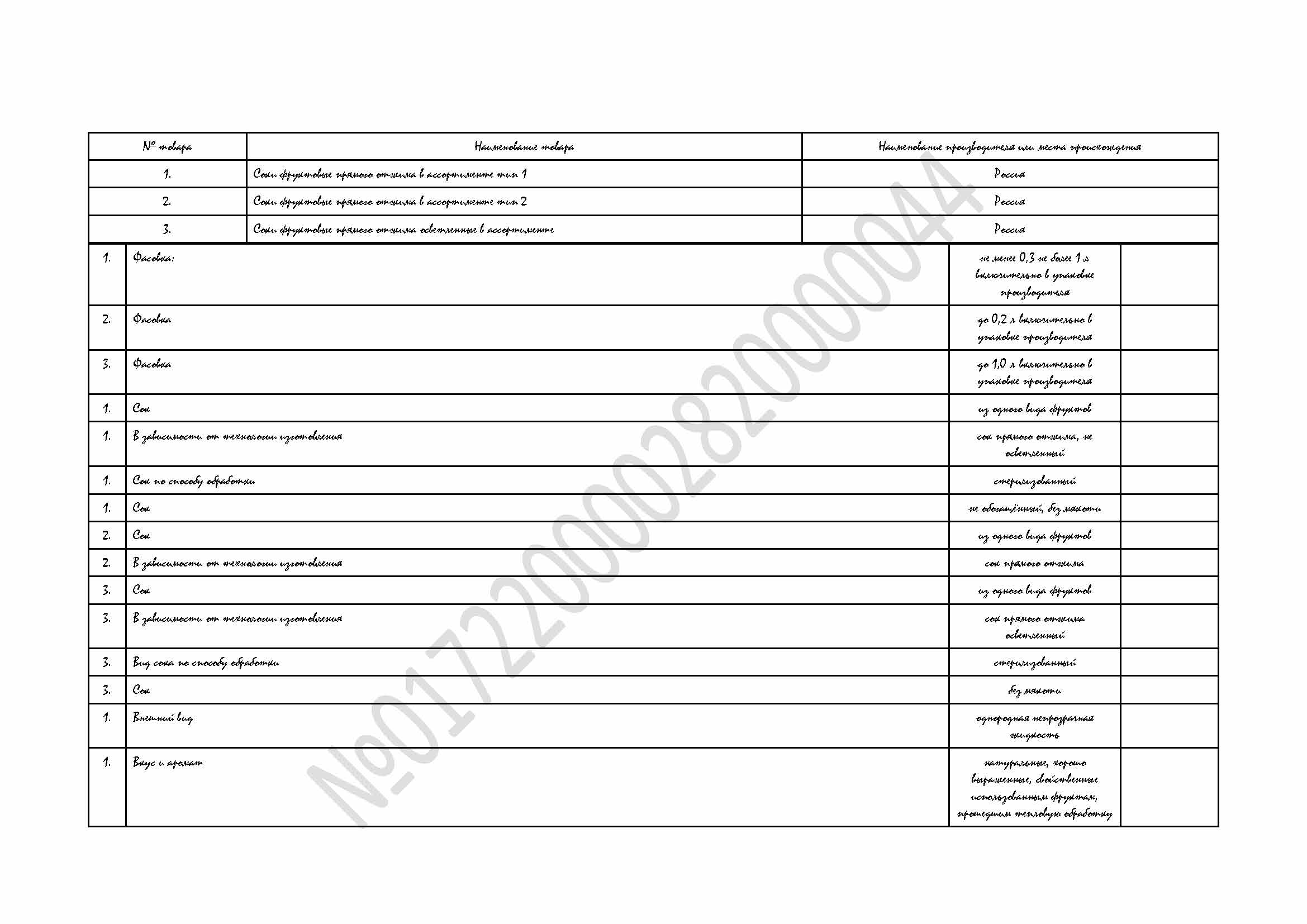 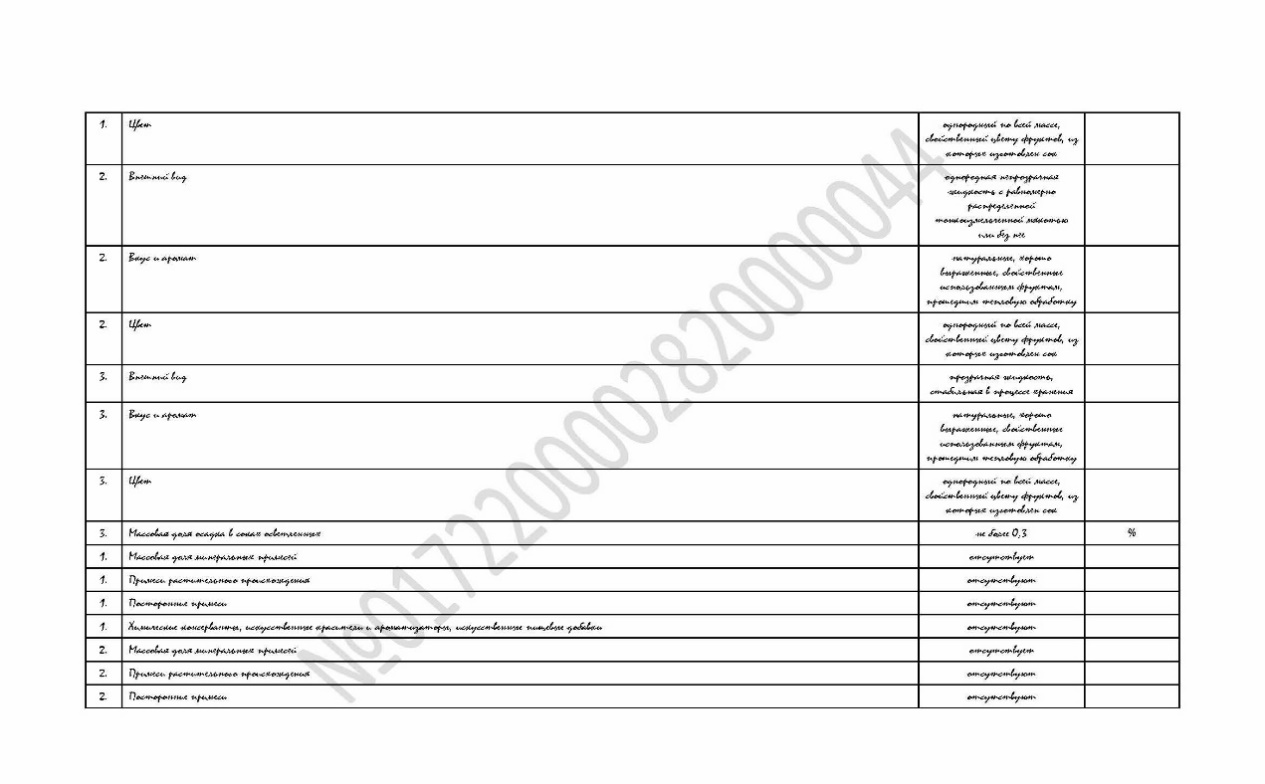 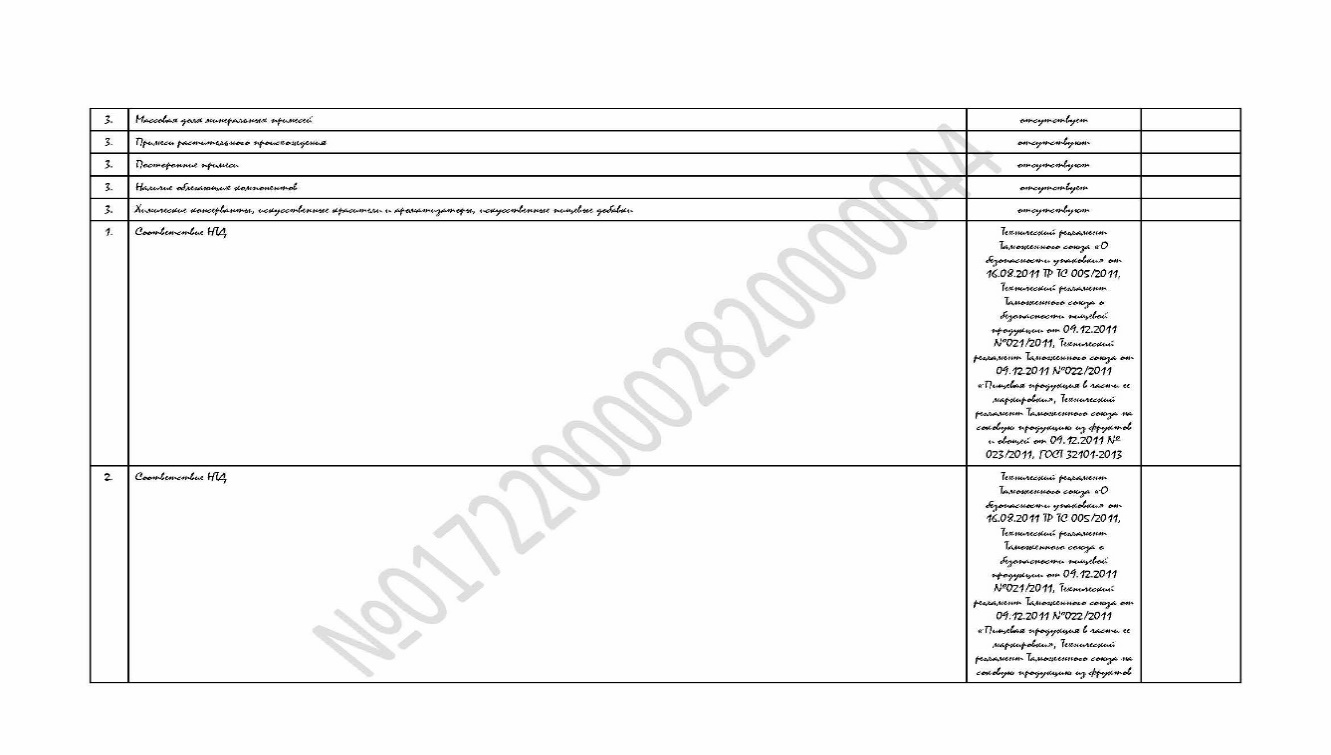 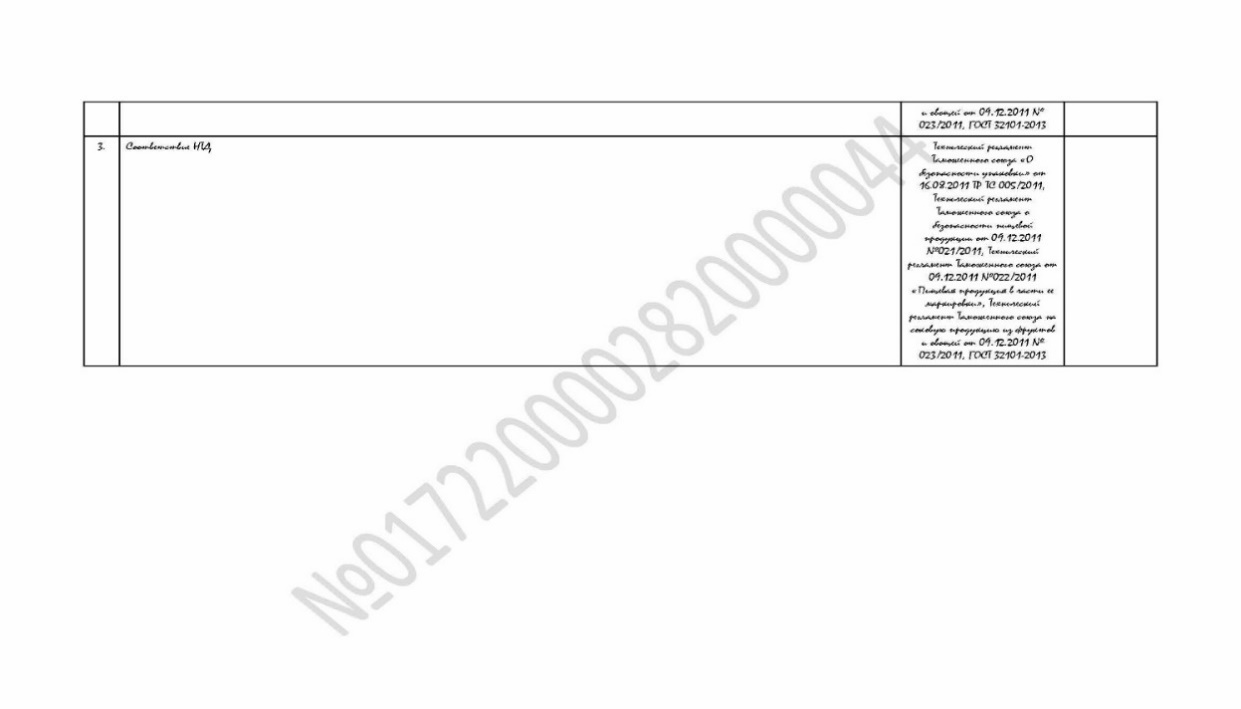 Приложение N 3 к Контракту от "__" ____ 20__ г. N 16/662-2021ФОРМА ЗАЯВКИ НА ПОСТАВКУ ТОВАРАЗаявка на поставку Товара N __к Контракту от "__" _____ 20__ г. N ____г. Санкт-Петербург«__»января2021 г.ЗаказчикПоставщикГосударственное бюджетное общеобразовательное начальная школа – детский сад № 662 Кронштадтского района Санкт-Петербурга197762, Кронштадт, Манежный пер., д. 1т/ф 435-08-96, т. 435-08-97ИНН 7818010812/КПП 784301001Комитет финансов Санкт-Петербурга ГРКЦ Главного управления Банка России по Санкт-ПетербургуР/с 40601810200003000000БИК 044030001Лицевой счет 0561046ОКПО 53210039/ОКВЭД – 80.21.180.10.1Директор ГБОУ начальная школа –детский сад №662 Л.И. Новицкаяподписано электронной подписьюДостоверность и подлинность бумажной копии договора, подписанной ЭП, заверяю. Соответствует размещенному на сайтеДиректор ГБОУ начальная школа –детский сад №662______________________ Л.И. Новицкаяподписано ЭЦПОбщество с ограниченной ответственностью «Социальное питание» (ООО «СоцПит»)Юридический адрес: 192029, г. Санкт-Петербург, проспект Обуховской обороны, д. 86, Лит. О, пом. 14Н, оф. 3ИНН/КПП 7811253037/781101001Тел./факс 401-47-43emal: elena.lixomanova@bk.ruБанковские реквизиты: р/с 40702810155000043011Северо-Западный Банк ПАО «Сбербанк»БИК 044030653к/с 30101810500000000653ОГРН 1157847393824ОКТМО 40378000Дата постановки на учет в налоговом органе: 19.11.2015г.Генеральный директор__________________________ З.И. Дагировподписано ЭЦПN п/пНаименование ТовараСтрана происхожденияЕдиницы измеренияХарактеристики товараЦена за единицу продукта питания с НДСКоличество продуктов питания к поставке в 2021 годуКоличество продуктов питания к поставке в 2022 годуСтоимость объема поставки продуктов питания с учетом с НДС (гр.8*гр.9) в 2021 годуСтоимость объема поставки продуктов питания с учетом с НДС (гр.10*гр.11) в 2022 годуОбщая стоимость объема поставки продуктов питания с учетом с НДС (гр.12+гр.13)1Соки фруктовые прямого отжима в ассортименте (Объем: не более 0,2 Л; ДМ3) РФлВид сока: Фруктовый
Вид сока по способу обработки: Стерилизованный; Пастеризованный
Вид сока по технологии производства: Прямого отжима
Наличие обогащающих компонентов: Да; Нет
Сок осветленный: Да; Нет Сок с мякотью: Да; Нет
Вид сырья: Фрукты
Особые условия (требования к составу пищевых продуктов): Без химических консервантов, искусственных красителей и ароматизаторов, искусственных пищевых добавок
Объем: не более 0,2 Л; ДМ3
Упаковка производителя: Наличие
Соответствие нормативно-технической документации: Технический регламент Таможенного союза "О безопасности упаковки" от 16.08.2011 ТР ТС № 005/2011, Технический регламент Таможенного союза "О безопасности пищевой продукции" от 09.12.2011 № 021/2011, Технический регламент Таможенного союза "Пищевая продукция в части ее маркировки" от 09.12.2011 № 022/2011, Технический регламент Таможенного союза на соковую продукцию из фруктов и овощей от 09.12.2011 № 023/2011, ГОСТ 32101-2013130,662 711,002 711,00354 219,26354 219,26708 438,521Соки фруктовые прямого отжима в ассортименте (Объем: не более 0,2 Л; ДМ3) РФлВид сока: Фруктовый
Вид сока по способу обработки: Стерилизованный; Пастеризованный
Вид сока по технологии производства: Прямого отжима
Наличие обогащающих компонентов: Да; Нет
Сок осветленный: Да; Нет Сок с мякотью: Да; Нет
Вид сырья: Фрукты
Особые условия (требования к составу пищевых продуктов): Без химических консервантов, искусственных красителей и ароматизаторов, искусственных пищевых добавок
Объем: не более 0,2 Л; ДМ3
Упаковка производителя: Наличие
Соответствие нормативно-технической документации: Технический регламент Таможенного союза "О безопасности упаковки" от 16.08.2011 ТР ТС № 005/2011, Технический регламент Таможенного союза "О безопасности пищевой продукции" от 09.12.2011 № 021/2011, Технический регламент Таможенного союза "Пищевая продукция в части ее маркировки" от 09.12.2011 № 022/2011, Технический регламент Таможенного союза на соковую продукцию из фруктов и овощей от 09.12.2011 № 023/2011, ГОСТ 32101-2013131,201,001,00131,20131,20262,40ВСЕГО:354 350,46354 350,46708 700,92ЗаказчикПоставщикГосударственное бюджетное общеобразовательное начальная школа – детский сад № 662 Кронштадтского района Санкт-ПетербургаДиректор ______________________ Л.И. Новицкаяподписано ЭЦПОбщество с ограниченной ответственностью «Социальное питание» (ООО «СоцПит»)Генеральный директор__________________________ З.И. Дагировподписано ЭЦП№№ п/пНаименование групп пищевых продуктов, продовольственного сырьяДни неделиВремя поставки (до ____час.)12341.Прочие товары (бакалея)Понедельник, среда, пятницас 8 до 12 час.специализированный транспорт (скоропортящиеся и особо скоропортящиеся продукты питания перевозят охлаждаемым или изотермическим транспортом, обеспечивающим сохранение температурных режимов транспортировки)п.п. 7.4, 7.6 СП 2.3.6.1079-01п.п. 11.1, 11.4 СП 2.3.6.1066-01п. 6.27 СанПиН 2.4.5.2409-08п.п. 16.1, 16.2 СанПиН 2.4.1.3049-13санитарное состояние транспорта п.7.1 СП 2.3.6.1079-01п.п.11.2, 11.10 СП 2.3.6.1066-01п.6.27 СанПиН 2.4.5.2409-08п.п. 16.1, 16.3 СанПиН 2.4.1.3049-13наличие промаркированной транспортной тары по видам поставляемых продуктов питанияп.7.5 СП 2.3.6.1079-01п.16.5 СанПиН 2.4.1.3049-13п.6.27 СанПиН 2.4.5.2409-08соблюдение товарного соседства при доставке различных продуктов питания на одном транспортеп.7.6 СП 2.3.6.1079-01п. 11 СП 2.3.6.1066-01наличие у водителя-грузчика (водителя-экспедитора):- санитарной одежды (халат, рукавицы и т.п.);- личной медицинской книжки со сведениями о результатах медицинского осмотра и гигиенического обученияп.7.3 СП 2.3.6.1079-01п.11.3 СП 2.3.6.1066-01п.16.4 СанПиН 2.4.1.3049-13п.16.4 СанПиН 2.4.1.3049-13п.10 ст.17 ТР ТС 021/2011отсутствие признаков порчи и недоброкачественностип.7.8 СП 2.3.6.1079-01п.14.1 СанПиН 2.4.1.3049-13п.6.25 СанПиН 2.4.5.2409-08 Приложение № 7 к СанПиН 2.4.5.2409-08наличие клейма о ветеринарно-санитарной экспертизе на непереработанных продуктах животного происхожденияп.7.8. СП 2.3.6.1079-01ТР ТС 021/2011соответствие упаковки действующим требованиямТР ТС 005/2011наличие маркировочного ярлыка, на котором представлена информация в соответствии с требованиями Технического регламента Таможенного союза ТР ТС 022/2011 "Пищевая продукция в части ее маркировки"п.7.29 СП 2.3.6.1079-01п. 14.1 СанПиН2.4.1.3049-13п.6.26 СанПиН 2.4.5.2409-08соблюдение требований к маркировке упакованного товара Статья 4 п. 4.1 ТР ТС 021/2011соблюдение общих требований к маркировке товара, помещенного в транспортную упаковкуСтатья 4 п. 4.2 ТР ТС 021/2011наличие срока годности, указанного на упаковке продукта (индивидуальной или транспортной)п.7.8 СП 2.3.6.1079-01ТР ТС 022/2011недопущение использования продуктов и блюд, которые не допускаются для реализации в организациях общественного питания образовательных учреждений п.6.25 СанПиН 2.4.5.2409-08п.14.1 СанПиН 2.4.1.3049-13соответствие характеристик поставленного товара условиям контрактадекларация о соответствиист.21, ст.23 ТР ТС 021/2011Требуется на все продукты питания, за исключением:1. не переработанных продуктов питанияживотного происхождения;2. специализированных продуктов питания;3. уксуса.свидетельство о государственной регистрациист.21, ст.24 ТР ТС 021/20111. продукты для детского питания, в том числе вода питьевая для детского питания;2. продукты для диетического лечебного и диетического профилактического питания;3. минеральная природная, лечебно-  столовая, лечебная минеральная вода с минерализацией свыше;1 мг/дм3 или при меньшей минерализации, содержащая биологически активные вещества в количестве не ниже бальнеологических норм;4. продукты для питания спортсменов, беременных и кормящих женщин;5. биологически активные добавки к пище.Документы ветеринарно-санитарной экспертизы (ветеринарная справка) ст.21, ст.30 ТР ТС 021/2011Не переработанные продукты животного происхождения (мясо в тушах, полутушах и т.д.)г. ________от _________N п/пНаименование ТовараЕдиницы измеренияКоличество в единицах измеренияЦена за единицу измерения, руб. (включая НДС) (если облагается НДС)Стоимость, руб. (включая НДС) (если облагается НДС)1234561.2.3.Адрес поставки Товара: ________Адрес поставки Товара: ________Адрес поставки Товара: ________Подпись:От Заказчика:М.П. (при наличии)От Заказчика:От Поставщика:М.П. (при наличии)М.П. (при наличии)